ПРОТОКОЛзаседания Совета  Общественной палаты городского округа Люберцы Место проведения: 140000, Московская область, г. Люберцы, Октябрьский пр-т, д. 190Дата проведения, время проведения: 15 января 2020 года, с 17.00 до 19:00Присутствовали: Ульянов Петр Михайлович – Председатель Общественной палаты городского округа Люберцы;Шестаков Андрей Михайлович – Заместитель Председателя Общественной палаты городского округа Люберцы;Аболенский Сергей Александрович – Председатель Комиссии по развитию спорта, туризма и формированию здорового образа жизни;Беседина Анна Станиславовна – Председатель комиссии по общественному контролю, открытости власти и противодействию коррупцииЖилина Дина Анатольвна –  Председатель Комиссии по ЖКХ, архитектуре, благоустройству территорий, землепользованию и строительству;Канчели Елена Сергеевна – председатель Комиссии по социальной политике, делам женщин, семьи, детей и благотворительности Общественной палаты городского округа Люберцы;Федорущенко Денис Сергеевич - Председатель Комиссии по молодежной политике, патриотическому воспитанию и развитию добровольческого движения.Феоктистова Наталья Львовна – Председатель Комиссии по здравоохранению, трудовым отношениям и качеству жизни граждан;Повестка дняОрганизация 9 заседания Общественной палаты городского округа Люберцы;Разное.По первому вопросу слушали:Председателя Общественной палаты городского округа Люберцы Ульянова Петра Михайловича с предложением утвердить проект повестки заседания Совета Общественной палаты городского округа Люберцы.Голосовали:«За» -  8, «Против» - 0, «Воздержался» -0 Решили: Утвердить проект повестки заседания Совета Общественной палаты городского округа Люберцы.По второму вопросу слушали:Председателя Общественной палаты городского округа Люберцы Ульянова Петра Михайловича с предложением провести 9 заседание Общественной палаты городского округа Люберцы 06.02.2020 г. в здании администрации городского округа Люберцы, предложил направить вопросы для включения в проект повестки в аппарат Общественной палаты до 27 января 2020 года. Голосовали:«За» - 8, «Против» - 0, «Воздержался» -0 Решили: Поддержать инициативу проведения заседания Общественной палаты городского округа Люберцы 06.02.2020 в здании администрации городского округа Люберцы и направить вопросы для включения в проект повестки в аппарат Общественной палаты до 27 января 2020 года.     Председатель      Общественной палаты городского округа Люберцы                    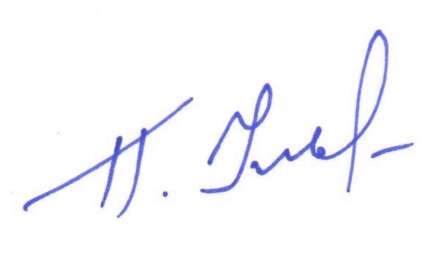 П.       М   П.М. Ульянов